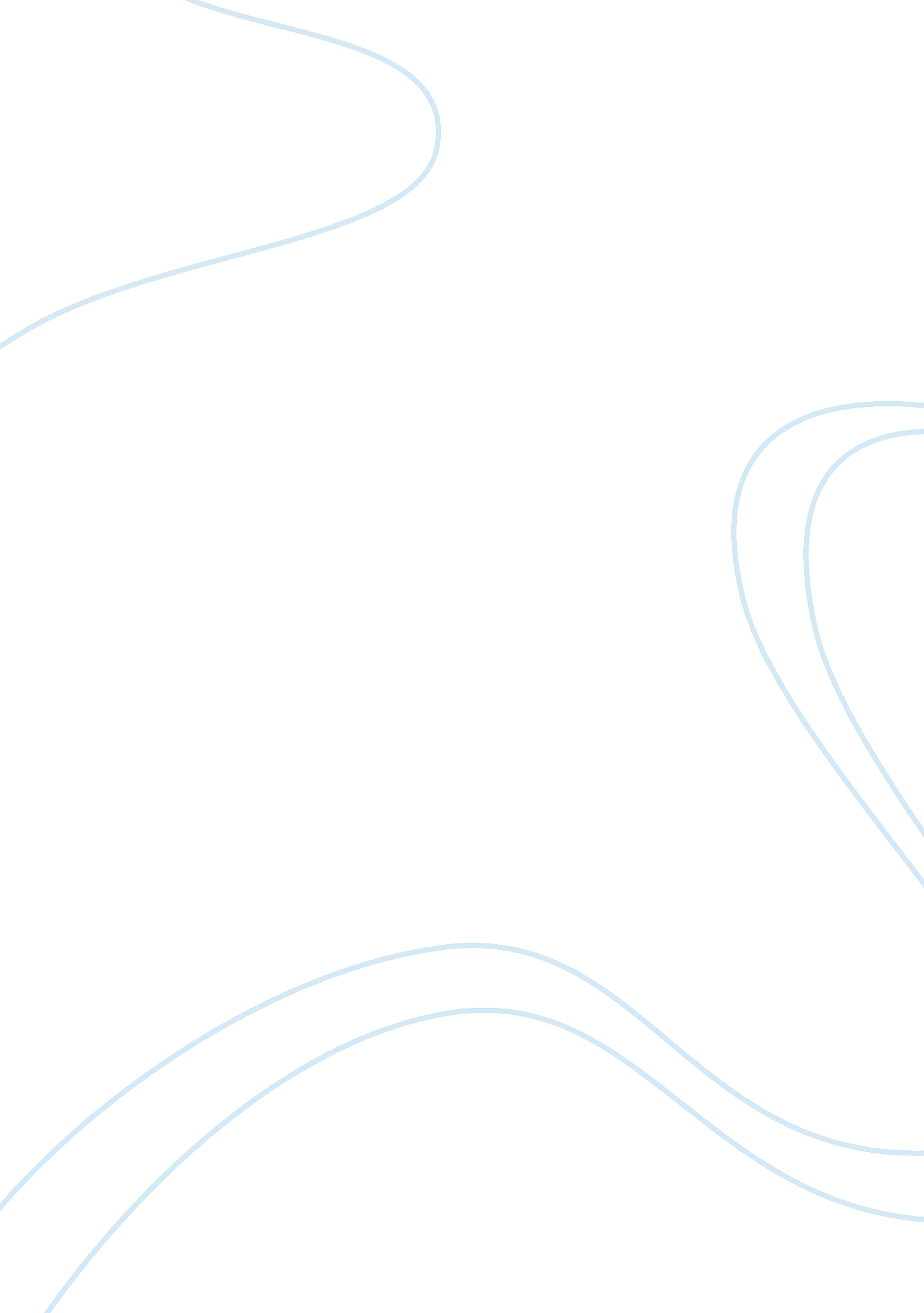 Ab volvo within the last three years (2014, 2013, and 2012)Finance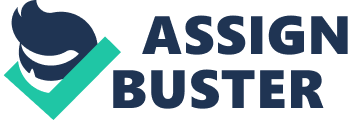 In order to evaluate the potential of investing in a business, the first step is to evaluate the profitability of the business by determine how the business has performed based on its recent history. 
The analysis will involve digging into financial reports for AB Volvo within the last three years (2014, 2013, and 2012). The financial factors to consider in the analysis will determine the business’s current net worth, its sales and expense trends and identify the company’s strengths and weaknesses. 
The company’s budgets and tax returns since 2012 
An analysis of the company’s balance sheet to determine a list of current assets, liabilities and net worth 
An analysis of the current accounts receivables 
Analyzing the cash flow projections 
Analyzing the profit and loss statements 
The analysis will also consider an evaluation of ratios that are key to making investment decisions. The ratios will evaluate the performance activity, liquidity, financing, and activity within AB Volvo: 
Performance Activity 
Book Value Per Common Share 
Cash Return On Assets 
Vertical Analysis 
Dividend Payout Ratio 
Earnings Per Share 
Gross Profit Margin 
Price/Earnings Ratio 
Profit Margin 
Return on Assets 
Return on Equity 
Activity 
Asset turnover 
Average collection period 
Inventory turnover 
Financing 
Debt ratio 
Debt/equity ratio 
Liquidity ratios 
Working capital 
Interest coverage 
Working capital 
Industry Comparison: 
Competitors are in two different industries: 
Trucks and buses (Daimler, Iveco, MAN, Navistar, Paccar, Scania, and Sinotruk) 
Construction equipment and Volvo Penta (Brunswick, Caterpillar, CNH, Cummins, Deere, Hitachi, Komatsu and Terex) 
Compare the industrial weighted average to the growth projections of Volvo in relation to these two industries. This determines the company’s competitiveness and its ability to remain profitable. 